
The Commonwealth of Massachusetts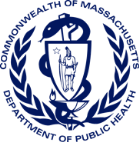 Department of Public Health, Bureau of Health Professions LicensurePrescription Monitoring Program250 Washington Street, Boston, MA 02108-4619  Phone: 617-753-7310                 Fax: 617-973-0985       Email: mapmp.dph@mass.gov
Prescriber Data Request Form Prescription Monitoring Program (PMP)

USE THIS FORM IF YOU ARE A PRESCRIBER
Instructions for completing form:All sections must be completed below.  Incomplete Data Request Forms will not be processed.A photocopy of your picture ID is required.Along with a copy of your picture ID, completed form must be faxed to 617-973-0985 or mailed to the Massachusetts Prescription Monitoring Program, 250 Washington Street, 3rd floor, Boston, MA 02108-4619. Please do not email.Section ISection II
Previous 2 years’ dispensation and search history data are available directly on MassPAT at https://massachusetts.pmpaware.net/login . For assistance accessing data on MassPAT, please contact the Program at mapmp.dph@mass.gov. For requests for dispensation data older than 2 years, please select the type(s) of PMP data you are requesting and date range below:

Report Delivery Options:
	Electronically sent via a secure file transfer		Mailed to the address in Section I
	to email address in Section I (preferred)
Your Signature _______________________________   	 Date________________Request Date:Prof. Degree:                                        Prof. Degree:                                        Date of Birth:   First Name:First Name:First Name:First Name:Last Name:Last Name:Last Name:Last Name:Street Address:Street Address:Street Address:Street Address:City/Town:State:State:Zip Code:Contact Phone: Contact Phone: Email Address:Email Address:Your personal DEA number(s) and NPI number (enter just your NPI number if you do not possess a DEA number):Your personal DEA number(s) and NPI number (enter just your NPI number if you do not possess a DEA number):Your personal DEA number(s) and NPI number (enter just your NPI number if you do not possess a DEA number):Your personal DEA number(s) and NPI number (enter just your NPI number if you do not possess a DEA number):   Dispensations reported to the PMP under your credentialsDates: From to   Prescription records searched by you (includes delegate searches)Dates:From to